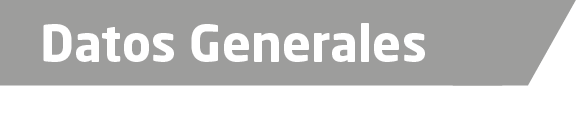 Nombre Teresita Martínez SalgueroGrado de Escolaridad Maestra en Psicología Jurídica y Criminología Cédula Profesional (Licenciatura) 5743764Cédula profesional (Maestría) PendienteTeléfono de Oficina 273 735 05 10Correo Electrónico salguero_tere@hotmail.comDatos GeneralesFormación Académica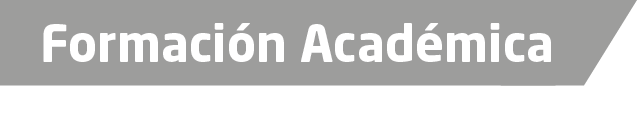 2001-2006Universidad Paccioli de Córdoba Estudios de Licenciatura en Derecho.2006-2008Maestría en Psicología Jurídica y Criminología en el Instituto Universitario Puebla, Ubicada en la Ciudad de Xalapa, Veracruz.Trayectoria Profesional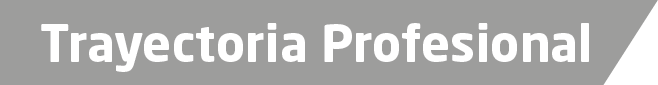 2009-2011Perito Criminalista Adscrita a la Oficina de Enlace de Servicios Periciales en Córdoba de la Procuraduría General de Justicia del estado de Veracruz2011-2016Oficial Secretario Adscrito a la Agencia del Ministerio Público Investigador Regional de la ciudad de Fortín de las Flores, Veracruz de la Procuraduría General de Justicia del Estado de Veracruz.2016 a la FechaFiscal Municipal de Atoyac, Veracruz, Adscrita a la Fiscalía Regional Zona Centro de Córdoba, Veracruz de la Fiscalía General del estado de Veracruz.Aréas de Conocimiento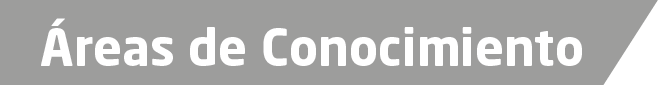 Derecho ConstitucionalDerecho Procesal PenalDerecho PenalCriminología y Ciencias Forenses.